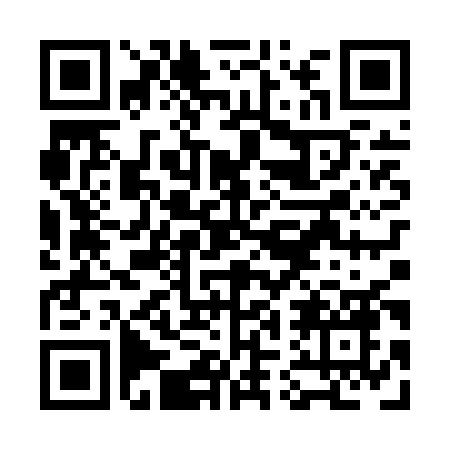 Prayer times for Grassy Plains, British Columbia, CanadaWed 1 May 2024 - Fri 31 May 2024High Latitude Method: Angle Based RulePrayer Calculation Method: Islamic Society of North AmericaAsar Calculation Method: HanafiPrayer times provided by https://www.salahtimes.comDateDayFajrSunriseDhuhrAsrMaghribIsha1Wed3:355:461:216:318:5611:082Thu3:325:441:206:328:5811:103Fri3:315:421:206:339:0011:104Sat3:305:401:206:349:0211:115Sun3:295:381:206:359:0411:126Mon3:285:361:206:369:0611:137Tue3:275:341:206:389:0711:148Wed3:265:321:206:399:0911:159Thu3:255:301:206:409:1111:1610Fri3:245:281:206:419:1311:1611Sat3:235:261:206:429:1411:1712Sun3:225:251:206:439:1611:1813Mon3:225:231:206:449:1811:1914Tue3:215:211:206:459:1911:2015Wed3:205:201:206:469:2111:2116Thu3:195:181:206:479:2311:2217Fri3:185:161:206:489:2411:2218Sat3:185:151:206:499:2611:2319Sun3:175:131:206:499:2811:2420Mon3:165:121:206:509:2911:2521Tue3:155:101:206:519:3111:2622Wed3:155:091:206:529:3211:2623Thu3:145:081:206:539:3411:2724Fri3:145:061:206:549:3511:2825Sat3:135:051:216:559:3711:2926Sun3:125:041:216:569:3811:3027Mon3:125:031:216:569:3911:3028Tue3:115:021:216:579:4111:3129Wed3:115:011:216:589:4211:3230Thu3:115:001:216:599:4311:3231Fri3:104:591:216:599:4511:33